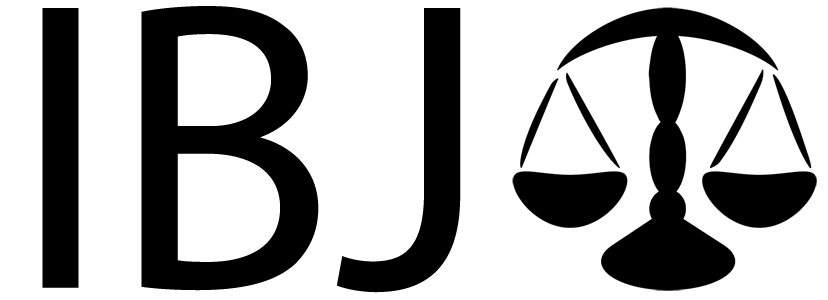 公正促进者JUSTICEMAKERS 申请表 20182018年 “全面公正”（“justice for all” ）亚洲区公正促进者（JUSTICEMAKERS）竞赛国际司法桥梁（IBJ）现正接受2018年“全面公正”亚洲区“公正促进者”（“JusticeMakers”）竞赛的申请。公正促进者（JusticeMakers）研究员介绍创新有效的方法，消除无辜的被告伸张正义的障碍，改善青年被告的司法救助，并促进解决刑事司法系统中的性别歧视问题。获奖申请人将被授予公正促进者（JusticeMakers）奖学金，其中包括15,000美元和全球支持人脉网络，以帮助他们实施他们的计划。申请的截止日期为2019年4月15日。请申请人将申请表发送至邮箱 justicemakers@ibj.org, 或邮寄到以下地址:INTERNATIONAL BRIDGES TO JUSTICEATTN: JUSTICEMAKERS APPLICATION64 RUE DE MONTHOUX1201 GENEVA, SWITZERLAND本申请表总共分以下两部分:申请表格参赛条款和条件同意书2.参赛条款和条件同意书请仔细阅读以下《条款和条件》（以下简称“条款”），并在底部签名* ，表明你已完全了解、同意并遵循了《条款》。公正促进者（JusticeMakers）竞赛申请参赛的人或组织（简称“申请人”）保证获得公正促进者（JusticeMakers）奖之后实行他/她的项目。如果因为任何原因，申请人无法在获奖后实行他/她的项目，他/她同意尽快将奖金退还给International Bridges to Justice (‘IBJ’) 组织。申请人签署《条款》则默认保证他/她的参赛作品的原创性，并保证他/她没有从他人或别的申请人处抄袭创意。项目创意应当促进（至少是）在申请表中表明的国家的刑事司法系统的发展。项目创意应当有可行性，并且能在所有国内法律，规则和规定下执行。尤其是，项目实施地为中国的申请人在实行他/她的项目想法期间应完全遵从中华人民共和国境外非政府组织境内活动管理法， 其中可能包括申请临时活动许可。申请人应了解如果未能遵照中华人民共和国境外非政府组织境内活动管理法（其中包括未能成功申请获得实施项目想法的临时活动许可），国际司法桥梁将无法支付申请人奖金。项目创意不应伤害申请人或他/她的家人，同事或朋友的安全；任何其他组织和他们的家人的安全；或任何政府官员/公务人员的安全。项目创意不应影响申请人现在的职业或其他生计方式：签署《条款》默认申请人同意，如果他/她获奖，他/她能够在保证他/她当前工作或生计方式的条件下，执行他/她的项目。公正促进者（JusticeMakers）社群公正促进者（JusticeMakers）社群的成员（简称“社员”）不能虐待，骚扰，威胁，冒名顶替或恐吓其他公正促进者公正促进者（JusticeMakers）社员。社员应竭力确保他/她提供给IBJ工作人员的内容的准确性，包括数据，文字，信息，URL链接，图表，照片，档案，音频，视频和其他链接。 社员不能创作或发送包括垃圾邮件在内的所有无用邮件给任何其他公正促进者（JusticeMakers）的社员。 社员不能以发送或辅助发送无用的信息为目的收集社区用户的信息。 社员只能将我们提供的信息用于个人，非商业目的。社员只能出于个人目的下载提供的内容，比如照片，视频和eLearning 课程，并严格遵循具体内容提出的要求和规定。 社员不能利用公正促进者（JusticeMakers）社群做任何违反法律，误导性的，恶意的或歧视性的事情。通过同意《条款》，申请人认同放弃追究IBJ，包括它的代理人，合作伙伴和雇员对于申请人，包括申请人，申请人的个人代理人，继承人和亲人的由于任何形式的损失，伤害等的赔偿责任，包括律师费，个人或个人财产的赔偿等，无论损失/伤害是否由于IBJ组织，员工，合作伙伴和雇员的疏忽，或者申请人参与公正促进者（JusticeMakers）竞赛过程中他/她受到的直接或间接的伤害。通过同意《条款》，申请人中免除IBJ及其代理人，合作伙伴和雇员以及所有人员（包括但不限于其他参与人和竞赛中的裁判）对任何和所有直接或间接由于他/她在公正促进者（JusticeMakers）竞赛中的任何行为，作为和/或不作为，所产生的索赔和费用的责任。转下一页…申请人签字*
								 _					申请人全名						             日期		或者________________________________________________________________团体的代表人签字*								 _					代表人全名					                          日期		*如果你选择以邮件形式发送你的正义制造者（JusticeMakers ）2018申请给IBJ, 在签字栏打印你的全名将被默认为你已认可并同意《参赛条款和条件》。公正促进者（JusticeMakers ）2018 申请检查单：在提交申请之前，请确保以下每项要求你都达到/完成，并在“是”下打勾。当以上每项要求都打了“是”之后，请将你的申请材料发至这个邮箱：justicemakers@ibj.org。如果你没有电脑，可以邮寄你手动填写的申请材料至以下地址: 
INTERNATIONAL BRIDGES TO JUSTICEATTN: JUSTICEMAKERS APPLICATION64 RUE DE MONTHOUX1201 GENEVA, SWITZERLAND祝你好运!A 部分: 认可 国际司法桥梁要求所有项目遵照所在国国内法律，法规及条例实施。项目实施地为中国的申请人要完全遵照中华人民共和国境外非政府组织境内活动管理法实施项目。	我同意依照所有国内法律，法规及条例来实施我的项目。如果我将在中国开展我的项目，我同意采取	一切必要步骤来遵守中华人民共和国境外非政府组织境内活动管理法。我已了解如果我不能遵照中华		人民共和国境外非政府组织境内活动管理法（其中包括成功申请并获得实施项目的临时活动许可），	国际司法桥梁将不能支付我奖励资金。B部分: 你的信息——针对个人申请者B部分: 你的信息——针对个人申请者B部分: 你的信息——针对个人申请者B部分: 你的信息——针对个人申请者B部分: 你的信息——针对个人申请者如果你是组织/团体申请人，请不要完成A部分，直接跳至B部分。如果你是组织/团体申请人，请不要完成A部分，直接跳至B部分。如果你是组织/团体申请人，请不要完成A部分，直接跳至B部分。如果你是组织/团体申请人，请不要完成A部分，直接跳至B部分。如果你是组织/团体申请人，请不要完成A部分，直接跳至B部分。请填写以下信息。请填写以下信息。请填写以下信息。请填写以下信息。请填写以下信息。申请人姓名街道地址城市邮编国家电话邮箱地址Skype用户名领英账号性别教育背景 
请回答适用的全部问题。 教育背景 
请回答适用的全部问题。 教育背景 
请回答适用的全部问题。 教育背景 
请回答适用的全部问题。 教育背景 
请回答适用的全部问题。 大学名称大学名称大学名称获得的学历获得的学历获得的学历大学所在城市大学所在城市大学所在城市大学所在省份大学所在省份大学所在省份大学所在国家大学所在国家大学所在国家毕业年份毕业年份毕业年份大学名称大学名称大学名称获得的学历获得的学历获得的学历大学所在城市大学所在城市大学所在城市大学所在省份大学所在省份大学所在省份大学所在国家大学所在国家大学所在国家毕业年份毕业年份毕业年份大学名称大学名称大学名称获得的学历获得的学历获得的学历大学所在城市大学所在城市大学所在城市大学所在省份大学所在省份大学所在省份大学所在国家大学所在国家大学所在国家毕业年份毕业年份毕业年份其他学历其他学历其他学历职业
请回答适用的全部问题。 职业
请回答适用的全部问题。 职业
请回答适用的全部问题。 职业
请回答适用的全部问题。 职业
请回答适用的全部问题。 当前雇主的姓名当前雇主的姓名当前雇主的姓名当前雇主的姓名街道地址街道地址街道地址街道地址城市城市城市城市省份省份省份省份邮编邮编邮编邮编电话电话电话电话邮箱地址邮箱地址邮箱地址邮箱地址职位/角色职位/角色职位/角色职位/角色当前雇主的姓名当前雇主的姓名当前雇主的姓名当前雇主的姓名街道地址街道地址街道地址街道地址城市城市城市城市省份省份省份省份邮编邮编邮编邮编电话电话电话电话邮箱地址邮箱地址邮箱地址邮箱地址职位/角色职位/角色职位/角色职位/角色之前雇主的姓名之前雇主的姓名之前雇主的姓名之前雇主的姓名街道地址街道地址街道地址街道地址城市城市城市城市省份省份省份省份邮编邮编邮编邮编电话电话电话电话邮箱地址邮箱地址邮箱地址邮箱地址职位/角色职位/角色职位/角色职位/角色之前雇主的姓名之前雇主的姓名之前雇主的姓名之前雇主的姓名街道地址街道地址街道地址街道地址城市城市城市城市省份省份省份省份邮编邮编邮编邮编电话电话电话电话邮箱地址邮箱地址邮箱地址邮箱地址职位/角色职位/角色职位/角色职位/角色其他就职情况其他就职情况其他就职情况其他就职情况推荐人 
请提供两位推荐人。推荐人 
请提供两位推荐人。推荐人 
请提供两位推荐人。推荐人 
请提供两位推荐人。推荐人 
请提供两位推荐人。姓名 1姓名 1与你的关系与你的关系工作工作街道地址街道地址城市城市省份省份邮编邮编电话电话邮箱邮箱姓名 2姓名 2与你的关系与你的关系工作工作街道地址街道地址城市城市省份省份邮编邮编电话电话邮箱邮箱C部分: 你的信息—— 针对组织/团体申请人C部分: 你的信息—— 针对组织/团体申请人C部分: 你的信息—— 针对组织/团体申请人如果你是组织/团体申请人，请不要完成B部分，直接跳至C部分。 如果你是组织/团体申请人，请不要完成B部分，直接跳至C部分。 如果你是组织/团体申请人，请不要完成B部分，直接跳至C部分。 请填写以下信息。请填写以下信息。请填写以下信息。组织名称组织名称街道地址街道地址城市城市邮编邮编国家国家电话电话网站网站官方微信账号官方微信账号组织的主要负责人联络方式组织的主要负责人联络方式组织的主要负责人联络方式主要负责人的姓名主要负责人的姓名主要负责人的称谓主要负责人的称谓邮箱地址邮箱地址电话电话Skype用户名Skype用户名性别性别关于该组织
请回答适用的全部问题。 关于该组织
请回答适用的全部问题。 关于该组织
请回答适用的全部问题。 创立年份创立年份创办人创办人组织性质组织性质组织的主要任务/目标组织的主要任务/目标简要概述该组织简要概述该组织组织服务的地理区域组织服务的地理区域组织的目标市场组织的目标市场年度预算年度预算资金的主要来源资金的主要来源组织工作人员组织工作人员组织工作人员在职员工人数在职员工人数主要/高级管理人员请尽量多地填写。主要/高级管理人员请尽量多地填写。主要/高级管理人员请尽量多地填写。姓名和称谓姓名和称谓姓名和称谓姓名和称谓姓名和称谓姓名和称谓姓名和称谓姓名和称谓姓名和称谓姓名和称谓姓名和称谓姓名和称谓推荐人 
请提供两位推荐人。推荐人 
请提供两位推荐人。推荐人 
请提供两位推荐人。姓名 1与你的关系工作街道地址城市省份邮编电话邮箱姓名 2与你的关系工作街道地址城市省份邮编电话邮箱D部分: 项目照片IBJ要求将一张图像与你的项目想法联系起来。理想情况下，这可以是项目受益人的照片，或者您希望开展的工作的图像。其他可接受的图片包括，你自己或你的社区的照片。当您将完成的公正促进者（JusticeMakers）2018申请表的微软Word版本发送至justicemakers@ibj.org时，请确保附上照片。 除了项目照片之外，还请提交一张你自己的护照格式照片。如果您以团体/组织身份申请，请提交负责该项目并会参加全部公正促进者（JusticeMakers）活动的主要联系人的护照照片。E部分: 你的项目E部分: 你的项目E部分: 你的项目E部分: 你的项目E部分: 你的项目请在以下空白框内完成你的回答：请在以下空白框内完成你的回答：请在以下空白框内完成你的回答：请在以下空白框内完成你的回答：请在以下空白框内完成你的回答：1. 项目名称2. 项目所在城市项目所在国家3. 从下面的选项中，选择你的项目打算解决的社区中阻碍被告人获得公正和合法权利的主要障碍 (请注意: 最好的项目往往着重处理一到两个问题！选一个或多个作为你的主要挑战。)如需在电脑文档里打勾某项，则双击正方形，然后在“默认值”中把“未选中”改为“选中”。  未成年人缺乏法律代理，或者缺乏帮助青年被告人避免监禁并重新融入社会的改革意识。  女性被告人缺乏法律代理，或者刑事司法系统内由于性别歧视而导致妇女受到区别对待。 胁迫供认，证据处理不当，和对法医证据缺乏理解，导致的错误判决。 被控公民被延迟而无法及早获得有能力的法律代理。 公民或公职人员缺乏公民合法权利意识。 各法律部门参与者，例如法官，警察，检察官，监狱官员等之间缺乏合作或共识。 缺乏对于来自弱势群体，例如残疾人，少数民族，艾滋病毒阳性或LGBTQI人群等的被告的法律代理/保护。3. 从下面的选项中，选择你的项目打算解决的社区中阻碍被告人获得公正和合法权利的主要障碍 (请注意: 最好的项目往往着重处理一到两个问题！选一个或多个作为你的主要挑战。)如需在电脑文档里打勾某项，则双击正方形，然后在“默认值”中把“未选中”改为“选中”。  未成年人缺乏法律代理，或者缺乏帮助青年被告人避免监禁并重新融入社会的改革意识。  女性被告人缺乏法律代理，或者刑事司法系统内由于性别歧视而导致妇女受到区别对待。 胁迫供认，证据处理不当，和对法医证据缺乏理解，导致的错误判决。 被控公民被延迟而无法及早获得有能力的法律代理。 公民或公职人员缺乏公民合法权利意识。 各法律部门参与者，例如法官，警察，检察官，监狱官员等之间缺乏合作或共识。 缺乏对于来自弱势群体，例如残疾人，少数民族，艾滋病毒阳性或LGBTQI人群等的被告的法律代理/保护。3. 从下面的选项中，选择你的项目打算解决的社区中阻碍被告人获得公正和合法权利的主要障碍 (请注意: 最好的项目往往着重处理一到两个问题！选一个或多个作为你的主要挑战。)如需在电脑文档里打勾某项，则双击正方形，然后在“默认值”中把“未选中”改为“选中”。  未成年人缺乏法律代理，或者缺乏帮助青年被告人避免监禁并重新融入社会的改革意识。  女性被告人缺乏法律代理，或者刑事司法系统内由于性别歧视而导致妇女受到区别对待。 胁迫供认，证据处理不当，和对法医证据缺乏理解，导致的错误判决。 被控公民被延迟而无法及早获得有能力的法律代理。 公民或公职人员缺乏公民合法权利意识。 各法律部门参与者，例如法官，警察，检察官，监狱官员等之间缺乏合作或共识。 缺乏对于来自弱势群体，例如残疾人，少数民族，艾滋病毒阳性或LGBTQI人群等的被告的法律代理/保护。3. 从下面的选项中，选择你的项目打算解决的社区中阻碍被告人获得公正和合法权利的主要障碍 (请注意: 最好的项目往往着重处理一到两个问题！选一个或多个作为你的主要挑战。)如需在电脑文档里打勾某项，则双击正方形，然后在“默认值”中把“未选中”改为“选中”。  未成年人缺乏法律代理，或者缺乏帮助青年被告人避免监禁并重新融入社会的改革意识。  女性被告人缺乏法律代理，或者刑事司法系统内由于性别歧视而导致妇女受到区别对待。 胁迫供认，证据处理不当，和对法医证据缺乏理解，导致的错误判决。 被控公民被延迟而无法及早获得有能力的法律代理。 公民或公职人员缺乏公民合法权利意识。 各法律部门参与者，例如法官，警察，检察官，监狱官员等之间缺乏合作或共识。 缺乏对于来自弱势群体，例如残疾人，少数民族，艾滋病毒阳性或LGBTQI人群等的被告的法律代理/保护。3. 从下面的选项中，选择你的项目打算解决的社区中阻碍被告人获得公正和合法权利的主要障碍 (请注意: 最好的项目往往着重处理一到两个问题！选一个或多个作为你的主要挑战。)如需在电脑文档里打勾某项，则双击正方形，然后在“默认值”中把“未选中”改为“选中”。  未成年人缺乏法律代理，或者缺乏帮助青年被告人避免监禁并重新融入社会的改革意识。  女性被告人缺乏法律代理，或者刑事司法系统内由于性别歧视而导致妇女受到区别对待。 胁迫供认，证据处理不当，和对法医证据缺乏理解，导致的错误判决。 被控公民被延迟而无法及早获得有能力的法律代理。 公民或公职人员缺乏公民合法权利意识。 各法律部门参与者，例如法官，警察，检察官，监狱官员等之间缺乏合作或共识。 缺乏对于来自弱势群体，例如残疾人，少数民族，艾滋病毒阳性或LGBTQI人群等的被告的法律代理/保护。4. 请解释你在问题3的选择。[字数限制：3000字]4. 请解释你在问题3的选择。[字数限制：3000字]4. 请解释你在问题3的选择。[字数限制：3000字]4. 请解释你在问题3的选择。[字数限制：3000字]4. 请解释你在问题3的选择。[字数限制：3000字]5. 从下面的列表中选择一种策略，以解决你的社区和/或目标受益人的法律问题。(请注意: 最好的项目往往有集中侧重的策略！) 我将为被告提供或安排法律代理。 我将教育和/或培训公职人员，法律共同体人员和/或律师。 我将在法律部门参与者，例如法官，警察，检察官，监狱官员等之间创建协作活动。 我将教育和/或培训公民和/或被拘留者关于他们的合法权利。 我将设计一个创新的试点项目来加强权利保护。 其他：5. 从下面的列表中选择一种策略，以解决你的社区和/或目标受益人的法律问题。(请注意: 最好的项目往往有集中侧重的策略！) 我将为被告提供或安排法律代理。 我将教育和/或培训公职人员，法律共同体人员和/或律师。 我将在法律部门参与者，例如法官，警察，检察官，监狱官员等之间创建协作活动。 我将教育和/或培训公民和/或被拘留者关于他们的合法权利。 我将设计一个创新的试点项目来加强权利保护。 其他：5. 从下面的列表中选择一种策略，以解决你的社区和/或目标受益人的法律问题。(请注意: 最好的项目往往有集中侧重的策略！) 我将为被告提供或安排法律代理。 我将教育和/或培训公职人员，法律共同体人员和/或律师。 我将在法律部门参与者，例如法官，警察，检察官，监狱官员等之间创建协作活动。 我将教育和/或培训公民和/或被拘留者关于他们的合法权利。 我将设计一个创新的试点项目来加强权利保护。 其他：5. 从下面的列表中选择一种策略，以解决你的社区和/或目标受益人的法律问题。(请注意: 最好的项目往往有集中侧重的策略！) 我将为被告提供或安排法律代理。 我将教育和/或培训公职人员，法律共同体人员和/或律师。 我将在法律部门参与者，例如法官，警察，检察官，监狱官员等之间创建协作活动。 我将教育和/或培训公民和/或被拘留者关于他们的合法权利。 我将设计一个创新的试点项目来加强权利保护。 其他：5. 从下面的列表中选择一种策略，以解决你的社区和/或目标受益人的法律问题。(请注意: 最好的项目往往有集中侧重的策略！) 我将为被告提供或安排法律代理。 我将教育和/或培训公职人员，法律共同体人员和/或律师。 我将在法律部门参与者，例如法官，警察，检察官，监狱官员等之间创建协作活动。 我将教育和/或培训公民和/或被拘留者关于他们的合法权利。 我将设计一个创新的试点项目来加强权利保护。 其他：6. 解释你的策略如何解决被告人被剥夺合法权利的主要依据。通过以下几方面简要概述你的策略：(i) 列举你的目标, (ii) 开展主要活动，与 (iii) 期待的结果。[字数限制：3000字]6. 解释你的策略如何解决被告人被剥夺合法权利的主要依据。通过以下几方面简要概述你的策略：(i) 列举你的目标, (ii) 开展主要活动，与 (iii) 期待的结果。[字数限制：3000字]6. 解释你的策略如何解决被告人被剥夺合法权利的主要依据。通过以下几方面简要概述你的策略：(i) 列举你的目标, (ii) 开展主要活动，与 (iii) 期待的结果。[字数限制：3000字]6. 解释你的策略如何解决被告人被剥夺合法权利的主要依据。通过以下几方面简要概述你的策略：(i) 列举你的目标, (ii) 开展主要活动，与 (iii) 期待的结果。[字数限制：3000字]6. 解释你的策略如何解决被告人被剥夺合法权利的主要依据。通过以下几方面简要概述你的策略：(i) 列举你的目标, (ii) 开展主要活动，与 (iii) 期待的结果。[字数限制：3000字]7. 你的项目的受益者是谁？[字数限制：1500字]7. 你的项目的受益者是谁？[字数限制：1500字]7. 你的项目的受益者是谁？[字数限制：1500字]7. 你的项目的受益者是谁？[字数限制：1500字]7. 你的项目的受益者是谁？[字数限制：1500字]8. 你的项目的短期目标是什么？[字数限制：1500字]8. 你的项目的短期目标是什么？[字数限制：1500字]8. 你的项目的短期目标是什么？[字数限制：1500字]8. 你的项目的短期目标是什么？[字数限制：1500字]8. 你的项目的短期目标是什么？[字数限制：1500字]9. 你的项目的长期目标是什么？ [字数限制：1500字]     9. 你的项目的长期目标是什么？ [字数限制：1500字]     9. 你的项目的长期目标是什么？ [字数限制：1500字]     9. 你的项目的长期目标是什么？ [字数限制：1500字]     9. 你的项目的长期目标是什么？ [字数限制：1500字]     10. 与其他解决同一问题的项目相比，你的想法的独特、有效之处是什么？ [字数限制：2000字]10. 与其他解决同一问题的项目相比，你的想法的独特、有效之处是什么？ [字数限制：2000字]10. 与其他解决同一问题的项目相比，你的想法的独特、有效之处是什么？ [字数限制：2000字]10. 与其他解决同一问题的项目相比，你的想法的独特、有效之处是什么？ [字数限制：2000字]10. 与其他解决同一问题的项目相比，你的想法的独特、有效之处是什么？ [字数限制：2000字]11. 你的活动和目标如何在项目设计中考虑性别平等问题？描述你将采用的相关性别平等策略。[字数限制：1500字]11. 你的活动和目标如何在项目设计中考虑性别平等问题？描述你将采用的相关性别平等策略。[字数限制：1500字]11. 你的活动和目标如何在项目设计中考虑性别平等问题？描述你将采用的相关性别平等策略。[字数限制：1500字]11. 你的活动和目标如何在项目设计中考虑性别平等问题？描述你将采用的相关性别平等策略。[字数限制：1500字]11. 你的活动和目标如何在项目设计中考虑性别平等问题？描述你将采用的相关性别平等策略。[字数限制：1500字]12. 你在实施项目时可能面临哪些潜在障碍？你将如何克服这些障碍？[字数限制：2000字]12. 你在实施项目时可能面临哪些潜在障碍？你将如何克服这些障碍？[字数限制：2000字]12. 你在实施项目时可能面临哪些潜在障碍？你将如何克服这些障碍？[字数限制：2000字]12. 你在实施项目时可能面临哪些潜在障碍？你将如何克服这些障碍？[字数限制：2000字]12. 你在实施项目时可能面临哪些潜在障碍？你将如何克服这些障碍？[字数限制：2000字]13. 实施项目可能面临哪些潜在的安全风险？你会采取哪些措施来降低这些风险？ [字数限制：2000字]13. 实施项目可能面临哪些潜在的安全风险？你会采取哪些措施来降低这些风险？ [字数限制：2000字]13. 实施项目可能面临哪些潜在的安全风险？你会采取哪些措施来降低这些风险？ [字数限制：2000字]13. 实施项目可能面临哪些潜在的安全风险？你会采取哪些措施来降低这些风险？ [字数限制：2000字]13. 实施项目可能面临哪些潜在的安全风险？你会采取哪些措施来降低这些风险？ [字数限制：2000字]14. 我们需要记录你的项目的进展情况。为了帮助你做到这一点，我们会要求你招聘助理（例如法律或新闻学生）来记录你开展的活动。我们还要求您提交5份有关他人的故事，描述您的项目如何使这5名（或更多）人及其家人的生活受益。你将如何满足这一要求？[字数限制：1500字]14. 我们需要记录你的项目的进展情况。为了帮助你做到这一点，我们会要求你招聘助理（例如法律或新闻学生）来记录你开展的活动。我们还要求您提交5份有关他人的故事，描述您的项目如何使这5名（或更多）人及其家人的生活受益。你将如何满足这一要求？[字数限制：1500字]14. 我们需要记录你的项目的进展情况。为了帮助你做到这一点，我们会要求你招聘助理（例如法律或新闻学生）来记录你开展的活动。我们还要求您提交5份有关他人的故事，描述您的项目如何使这5名（或更多）人及其家人的生活受益。你将如何满足这一要求？[字数限制：1500字]14. 我们需要记录你的项目的进展情况。为了帮助你做到这一点，我们会要求你招聘助理（例如法律或新闻学生）来记录你开展的活动。我们还要求您提交5份有关他人的故事，描述您的项目如何使这5名（或更多）人及其家人的生活受益。你将如何满足这一要求？[字数限制：1500字]14. 我们需要记录你的项目的进展情况。为了帮助你做到这一点，我们会要求你招聘助理（例如法律或新闻学生）来记录你开展的活动。我们还要求您提交5份有关他人的故事，描述您的项目如何使这5名（或更多）人及其家人的生活受益。你将如何满足这一要求？[字数限制：1500字]15. 你如何使的项目在很长一段时间内，在财务上保持可持续发展？你如何规划为你的项目争取更多资金和资源？如果你迄今为止已筹集了任何资金，请告诉我们。[字数限制：2000字] 15. 你如何使的项目在很长一段时间内，在财务上保持可持续发展？你如何规划为你的项目争取更多资金和资源？如果你迄今为止已筹集了任何资金，请告诉我们。[字数限制：2000字] 15. 你如何使的项目在很长一段时间内，在财务上保持可持续发展？你如何规划为你的项目争取更多资金和资源？如果你迄今为止已筹集了任何资金，请告诉我们。[字数限制：2000字] 15. 你如何使的项目在很长一段时间内，在财务上保持可持续发展？你如何规划为你的项目争取更多资金和资源？如果你迄今为止已筹集了任何资金，请告诉我们。[字数限制：2000字] 15. 你如何使的项目在很长一段时间内，在财务上保持可持续发展？你如何规划为你的项目争取更多资金和资源？如果你迄今为止已筹集了任何资金，请告诉我们。[字数限制：2000字] 16. 请指出在你的项目启动阶段，任何具有关键作用的合作伙伴，员工及其在项目启动中的作用。 [字数限制：1500字] 16. 请指出在你的项目启动阶段，任何具有关键作用的合作伙伴，员工及其在项目启动中的作用。 [字数限制：1500字] 16. 请指出在你的项目启动阶段，任何具有关键作用的合作伙伴，员工及其在项目启动中的作用。 [字数限制：1500字] 16. 请指出在你的项目启动阶段，任何具有关键作用的合作伙伴，员工及其在项目启动中的作用。 [字数限制：1500字] 16. 请指出在你的项目启动阶段，任何具有关键作用的合作伙伴，员工及其在项目启动中的作用。 [字数限制：1500字] 17. 你将如何促进法律界内部的合作？ （法官，警察，检察官，监狱官员等之间的）[字数限制：1500字]17. 你将如何促进法律界内部的合作？ （法官，警察，检察官，监狱官员等之间的）[字数限制：1500字]17. 你将如何促进法律界内部的合作？ （法官，警察，检察官，监狱官员等之间的）[字数限制：1500字]17. 你将如何促进法律界内部的合作？ （法官，警察，检察官，监狱官员等之间的）[字数限制：1500字]17. 你将如何促进法律界内部的合作？ （法官，警察，检察官，监狱官员等之间的）[字数限制：1500字]18. 如果你只有一分钟，或者100字，你将如何介绍你的项目？18. 如果你只有一分钟，或者100字，你将如何介绍你的项目？18. 如果你只有一分钟，或者100字，你将如何介绍你的项目？18. 如果你只有一分钟，或者100字，你将如何介绍你的项目？18. 如果你只有一分钟，或者100字，你将如何介绍你的项目？F部分: 关于你或你的组织1. 你的简介？你因为什么接触/就职于法律权利的实施这个领域? 你为什么投身于刑事司法事业? 你是怎么构想出了你的项目的？ (1500字以内)2. 请简单介绍一下你以前在项目管理和/或领导方面的经历。这些经历是否成功？对于团体申请人，请简单介绍你们的主要负责人以前在项目管理和/或领导方面的经历。 (1500字以内)3. 为了更好地向公正促进者（JusticeMakers）社群介绍你自己，请列举一些除了这个项目之外你兴趣爱好和感兴趣的活动等。总之，请在以下空白处告诉我们其他所有你想让我们知道的关于你的信息。(请注意: 这个问题不是必答题，但IBJ建议你回答。) (1500字以内) 4. 为了更好地让我们了解你，请附上你的个人简历。G部分: 其他表格评估和检测模板 请利用以下表格解释你将如何评估你的项目实行的有效性。 在A列描述你的项目将开展的活动。 在B列描述你将如何衡量这些活动的成功与否。请确保列举可测量的指标（例如客户人数，被保释的人数，排除证据的动议数量，等等）和抽象指标 (比如警察的善意的提高，公众对于法定权利的意识的提高，等等)在C列描述你对每个活动的预计结果。以下是一个例子来帮你更好地填写该表格。项目评估模板范例： (你的最终申请表中不需要包括这个范例)项目目标：律师能够为被告人提供有力的法律辩护你的项目评估模板项目目标:      项目时间安排请利用以下表格记录你的项目开展活动的时间和顺序。 为了确保你参赛的资格，请写明项目开始的年月日期。请注意：项目可最早在2019年2月1日开始，最晚在2020年4月1日完成。在第一列填写项目将开展的活动名称。请按它们的开始时间的先后排序。 以下表格代表一个日历。请在某活动计划开展的月份下打“X”（具体例子见下文）。这张表上只有8个月。这代表你应当在项目开始之后6-8个月内完全完成你的项目。 以下是一个例子来帮你更好地填写该表格。项目时间安排范例：项目启动日期：2017年7月1日你的活动时间安排项目启动日期:      前期预算请用以下的表格说明你的预算。请用美元给出各项你的最准确估计，并在表格底部计算总计费用。总计费用不能超过15000美元。并不是所有项目都会涉及到所有的支出选项。在你没有支出的选项内，请写“0”。请为每项有支出的选项提供简短的细节说明。 所有的支出请用美元计算:H部分: 你是怎么知道我们的? 请回答以下问题。 
如需在电脑文档里打勾某项，则双击正方形，然后在“默认值”中把“未选中”改为“选中”。 1. 你是如何了解到的公正促进者（JusticeMakers）竞赛？(请选所有适用的答案).  面对面的谈话 邮件 海报或明信片 IBJ组织的官网公正促进者（JusticeMakers）的相关活动 广播 其他2. 如果你选择了“其他”，请在以下进一步解释。3. 如果你是从非IBJ工作人员处了解的公正促进者（JusticeMakers）竞赛，请告诉我们他是谁，以及（如果存在）他所在的组织。4. 请就IBJ能如何更好地传播和邀请更多像你一样的人来参与公正促进者（JusticeMakers）竞赛提出你的宝贵建议。 资格要求
是否我有刑事辩护相关背景，或对此有浓厚兴趣。
我的公正促进者（JusticeMakers）项目是我自己原创的。
申请要求
是否我的申请表是用英文或中文打印或工整地手写的。
我已阅读公正促进者（JusticeMakers）说明。
我已检查了承诺我将完全遵照所有国内法律,法规及条例来实行我的项目的方格。我已完整地回答了要求的所有问题。
我已提供了至少两位推荐人的姓名。
我已把一张项目照片通过邮件发送或附在我的纸质申请材料上。
如果我没有网络，我已授权他人发送和接受我的邮件，并已将该人联络信息附在了我的申请材料里。
如果我有任何关于申请的问题，我已联系了justicemakers@ibj.org。我认可《参赛条款和条件》同意书的内容，并已签字。
